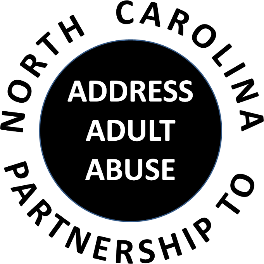 Triangle J Council of GovernmentsArea Agency on Aging4307 Emperor Blvd. #110, Durham, NC  27703Conference Call # 1 888 204-5984  Access Code 9641989#July 18, 2018AGENDA9:30 		Welcome, Introductions and Opening Comments – Nancy Warren		Review and approve Minutes – Laura Jett		Review and approve Treasurer’s Report – Pam Palmer10:00		Program:  	Joyce Massey-Smith, Director, NC Division of Aging and Adult Services11:00		BREAK11:15		Committee Sessions/Reports:			Communications – Pam Palmer			Education –  Madeline Masters and Shevel Mavins			Advocacy – Nancy Warren			Awareness – John Maron and Stephanie Bias			Membership and Nominating - Kevin Robertson12:00		Member Updates and Wrap-up12:30		Adjourn    NEXT GENERAL MEETING:  September 19, 2018NC Judicial Center, 901 Corporate Center Drive, Raleigh, NC